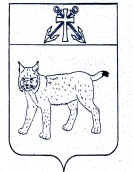 АДМИНИСТРАЦИЯ УСТЬ-КУБИНСКОГОМУНИЦИПАЛЬНОГО ОКРУГАПОСТАНОВЛЕНИЕс. Устьеот 09.01.2023                                                                                                             № 82                                                                                                                                   О некоторых вопросах ведения кадрового делопроизводства в  администрации Усть-Кубинского муниципального округаС целью организации кадрового делопроизводства и унификации применяемых документов, в соответствии со ст. 42 Устава округа администрация округаПОСТАНОВЛЯЕТ:1. Утвердить примерную форму трудового договора с муниципальным служащим администрации Усть-Кубинского муниципального округа (приложение 1).2. Утвердить примерную форму трудового договора с лицами, замещающими должности, не отнесенные к муниципальным должностям и должностям муниципальной службы в администрации Усть-Кубинского муниципального округа (приложение 2).3. Утвердить форму личной карточки для муниципальных служащих администрации Усть-Кубинского муниципального округа (приложение 3).4. Утвердить форму личной карточки для с лицами, замещающих должности, не отнесенные к муниципальным должностям и должностям муниципальной службы администрации Усть-Кубинского муниципального округа (приложение 4).5. Утвердить дополнения к личной карточке муниципального служащего и  лиц, замещающих должности, не отнесенные к муниципальным должностям и должностям муниципальной службы, а администрации Усть-Кубинского муниципального округа (приложение 5). 6.Утвердить форму графика отпусков работников администрации Усть-Кубинского муниципального округа (приложение  6).7. Отдел обеспечения деятельности и кадровой работы администрации округа, руководителям органов администрации округа использовать утвержденные  настоящим постановлением формы при ведении кадрового делопроизводства в отношении принимаемых на работу граждан. 8. Признать утратившим силу постановление администрации района от 30 апреля 2013 года № 426 «Об утверждении примерной формы трудового договора с муниципальными служащими администрации района».	9. Настоящее постановление вступает в силу со дня его подписания, распространяется на правоотношения, возникшие с 1 января 2023 года, и подлежит обнародованию.Глава округа                                                                                                          И.В. БыковПРИМЕРНАЯ ФОРМАТРУДОВОГО ДОГОВОРА С МУНИЦИПАЛЬНЫМ СЛУЖАЩИМАДМИНИСТРАЦИИ УСТЬ-КУБИНСКОГО МУНИЦИПАЛЬНОГО ОКРУГАс. Устье	"___" __________ 20___ г.Представитель нанимателя (работодатель) в лице __________________________________________________________________________________________________________,(наименование должности Ф.И.О. руководителя органа местного самоуправления)действующий на основании Устава округа, _______________________________________, (иные документы, подтверждающие право заключения трудового договора)от имени администрации Усть-Кубинского муниципального округа, именуемый в дальнейшем «Представитель нанимателя (работодатель)», с одной стороны, и гражданин ____________________________________________________________,(Ф.И.О., сведения о документах, удостоверяющих личность, _____________________________________________________________________________ИНН, страховой номер индивидуального лицевого счета)_____________________________________________________________________________именуемый в дальнейшем «Муниципальный служащий», с другой стороны, вместе именуемые «Стороны», заключили настоящий трудовой договор о нижеследующем.Общие положения1. По настоящему трудовому договору Муниципальный служащий берет на себя обязательства, связанные с прохождением муниципальной службы в _______________________________________________________________________________________________,(наименование органа структурного подразделения администрации района, юридический адрес)а Представитель нанимателя (работодатель) обязуется обеспечить Муниципальному служащему прохождение муниципальной службы в соответствии с действующим законодательством.2. Муниципальный служащий обязуется исполнять должностные обязанности по должности ____________________________________________________________________,(наименование должности муниципальной службы)в соответствии с должностной инструкцией Муниципального служащего, а также соблюдать Правила внутреннего трудового распорядка и Регламент администрации Усть-Кубинского муниципального округа, а Представитель нанимателя (работодатель) обязуется обеспечить Муниципальному служащему необходимые условия для работы, выплачивать денежное содержание и предоставлять гарантии и компенсации в соответствии с Трудовым кодексом Российской Федерации, Федеральным законом от 2 марта 2007 года № 25-ФЗ «О муниципальной службе в Российской Федерации» и иными нормативными правовыми актами о муниципальной службе.3. В Реестре должностей муниципальной службы в Вологодской области должность, замещаемая Муниципальным служащим, отнесена к ______________________ группе должностей муниципальной службы.4. Трудовой договор заключается на неопределенный срок / на определенный срок.5. Дата начала исполнения Муниципальным служащим должностных обязанностей:_________________________________________________________________.(число, месяц, год)Дата окончания исполнения Муниципальным служащим должностных обязанностей:_________________________________________________________________.(число, месяц, год)6. Работа по настоящему трудовому договору является для муниципального служащего основной.II. Права и обязанности Муниципального служащего7. Муниципальный служащий имеет право на:1) ознакомление с документами, устанавливающими его права и обязанности по замещаемой должности муниципальной службы, критериями оценки качества исполнения должностных обязанностей и условиями продвижения по службе;2) обеспечение организационно-технических условий, необходимых для исполнения должностных обязанностей;3) оплату труда и другие выплаты в соответствии с трудовым законодательством, законодательством о муниципальной службе и трудовым договором;4) отдых, обеспечиваемый установлением нормальной продолжительности рабочего (служебного) времени, предоставлением выходных дней и нерабочих праздничных дней, а также ежегодного оплачиваемого отпуска;5) получение в установленном порядке информации и материалов, необходимых для исполнения должностных обязанностей, а также на внесение предложений о совершенствовании деятельности органа местного самоуправления, избирательной комиссии муниципального образования;6) участие по своей инициативе в конкурсе на замещение вакантной должности муниципальной службы;7) повышение квалификации в соответствии с муниципальным правовым актом за счет средств бюджета округа;8) защиту своих персональных данных;9) ознакомление со всеми материалами своего личного дела, с отзывами о профессиональной деятельности и другими документами до внесения их в его личное дело, а также на приобщение к личному делу его письменных объяснений;10) объединение, включая право создавать профессиональные союзы, для защиты своих прав, социально-экономических и профессиональных интересов;11) рассмотрение индивидуальных трудовых споров в соответствии с трудовым законодательством, защиту своих прав и законных интересов на муниципальной службе, включая обжалование в суд их нарушений;12) пенсионное обеспечение в соответствии с законодательством Российской Федерации;13) выполнение иной оплачиваемой работы.8. Муниципальный служащий имеет иные права,  предусмотренные Федеральным законом «О муниципальной службе в Российской Федерации», законами Вологодской области от 9 октября 2007 года № 1663-ОЗ «О регулировании некоторых вопросов муниципальной службы в Вологодской области», от 26 декабря 2007 года № 1727-ОЗ «О регулировании некоторых вопросов оплаты труда муниципальных служащих в Вологодской области», муниципальными правовыми актами органов местного самоуправления Усть-Кубинского муниципального округа.9. Муниципальный служащий обязан:1) соблюдать Конституцию Российской Федерации, федеральные конституционные законы, федеральные законы, иные нормативные правовые акты Российской Федерации, конституции (уставы), законы и иные нормативные правовые акты субъектов Российской Федерации, Устав округа и иные муниципальные правовые акты и обеспечивать их исполнение;2) исполнять должностные обязанности в соответствии с должностной инструкцией;3) соблюдать при исполнении должностных обязанностей права и законные интересы граждан и организаций;4) соблюдать установленные в администрации округа правила внутреннего трудового распорядка, должностную инструкцию, порядок работы со служебной информацией;5) поддерживать уровень квалификации, необходимый для надлежащего исполнения должностных обязанностей;6) не разглашать сведения, составляющие государственную и иную охраняемую федеральными законами тайну, а также сведения, ставшие ему известными в связи с исполнением должностных обязанностей, в том числе сведения, касающиеся частной жизни и здоровья граждан или затрагивающие их честь и достоинство;7) беречь государственное и муниципальное имущество, в том числе предоставленное ему для исполнения должностных обязанностей;8) представлять в установленном порядке предусмотренные законодательством Российской Федерации сведения о себе и членах своей семьи;9) сообщать представителю нанимателя (работодателю) о выходе из гражданства Российской Федерации в день выхода из гражданства Российской Федерации или о приобретении гражданства иностранного государства в день приобретения гражданства иностранного государства;10) соблюдать ограничения, выполнять обязательства, не нарушать запреты, которые установлены Федеральным законом «О муниципальной службе в Российской Федерации» и иными федеральными законами;11) уведомлять в письменной форме своего непосредственного начальника о личной заинтересованности при исполнении должностных обязанностей, которая может привести к конфликту интересов, и принимать меры по предотвращению подобного конфликта.10. Муниципальный служащий обязан исполнять иные обязанности, предусмотренные Федеральным  законом «О муниципальной службе в Российской Федерации», иными нормативными правовыми актами о муниципальной службе.III. Права и обязанности Представителя нанимателя (работодателя)11. Представитель нанимателя (работодатель) имеет право:а) требовать от Муниципального служащего исполнения должностных обязанностей, возложенных на него настоящим трудовым договором, должностной инструкцией Муниципального служащего, а также соблюдения Правил внутреннего трудового распорядка и Регламента администрации округа;б) премировать Муниципального служащего за выполнение особо важных и сложных заданий;в) привлекать Муниципального служащего к дисциплинарной ответственности в случае совершения им дисциплинарного проступка;г) реализовывать иные права, предусмотренные Федеральным законом «О муниципальной службе в Российской Федерации», иными нормативными правовыми актами Российской Федерации и Вологодской области о муниципальной службе, а также муниципальными правовыми актами органов местного самоуправления Усть-Кубинского муниципального округа.12. Представитель нанимателя (работодатель) обязан:а) обеспечить Муниципальному служащему организационно-технические условия, необходимые для исполнения должностных обязанностей;б) обеспечить предоставление Муниципальному служащему гарантий, установленных Федеральным законом «О муниципальной службе в Российской Федерации», законом Вологодской области «О регулировании некоторых вопросов муниципальной службы в Вологодской области», иными нормативными правовыми актами и настоящим трудовым договором;в) соблюдать законодательство Российской Федерации и Вологодской области о муниципальной службе, положения муниципальных правовых актов органов местного самоуправления Усть-Кубинского муниципального округа и условия настоящего трудового договора;г) исполнять иные обязанности, предусмотренные Федеральным законом «О муниципальной службе в Российской Федерации», законом Вологодской области «О регулировании некоторых вопросов муниципальной службы в Вологодской области», иными нормативными правовыми актами о муниципальной службе.IV. Денежное содержание13. Денежное содержание Муниципального служащего состоит из должностного оклада Муниципального служащего в соответствии с  замещаемой  им должности муниципальной службы в размере  ________ рублей, а также из дополнительных выплат.14. Дополнительные  выплаты включают в себя:а) __________________;б) __________________;в) __________________;г) __________________;д) и т.д.15. Изменение размера должностного оклада, ежемесячных надбавок и иных выплат устанавливается распоряжением администрации округа в соответствии с законом Вологодской области «О регулировании некоторых вопросов оплаты труда муниципальных служащих в Вологодской области» и решением Представительного Собрания Усть-Кубинского муниципального округа.V. Служебное время и время отдыха16. Муниципальному служащему устанавливается режим рабочего времени и времени отдыха в соответствии с Правилами внутреннего трудового распорядка администрации округа.17. Муниципальному служащему предоставляются:а) ежегодный основной оплачиваемый отпуск продолжительностью ____ календарных дней;б) ежегодный  дополнительный  оплачиваемый отпуск за выслугу лет, продолжительность которого  устанавливается распоряжением администрации округа в соответствии с Федеральным законом «О муниципальной службе в Российской Федерации», законом Вологодской области «О регулировании некоторых вопросов муниципальной службы в Вологодской области»;в)   ежегодный дополнительный оплачиваемый отпуск за ненормированный рабочий день продолжительностью   ____  календарных   дня.18. По семейным обстоятельствам и иным уважительным причинам Муниципальному служащему по его письменному заявлению распоряжением администрации округа может предоставляться отпуск без сохранения денежного содержания, продолжительность которого определяется в соответствии с Трудовым кодексом Российской Федерации.VI. Социальное страхование19. Муниципальный служащий подлежит социальному страхованию в порядке и на условиях, установленных  действующим  законодательством  Российской Федерации.VII.   Условия профессиональной служебной деятельности, гарантии, компенсации и льготы в связи с профессиональной служебной деятельностью20. Муниципальному служащему обеспечиваются надлежащие организационно-технические условия, необходимые для исполнения должностных обязанностей: оборудование служебного места средствами связи, оргтехникой, доступ к информационным системам, обеспечение канцелярскими принадлежностями и нормативно-правовой документацией.21. Муниципальному служащему, кроме гарантий, предусмотренных Трудовым кодексом Российской Федерации, дополнительно предоставляются гарантии, указанные в статье 23 Федерального закона «О муниципальной службе в Российской Федерации».VIII.  Иные условия трудового договора22. Муниципальному служащему устанавливается испытание на срок __________ в целях проверки его соответствия замещаемой должности муниципальной службы <*>.--------------------------------<*> Настоящий пункт включается в трудовой договор, если испытание было установлено.23. Иные условия трудового договора: ___________________________________________________________________________________________________________________IX. Ответственность Сторон трудового договора, изменение и дополнение трудового договора, прекращение трудового договора.24. Представитель нанимателя (работодатель) и Муниципальный служащий несут ответственность за неисполнение или ненадлежащее исполнение взятых на себя обязанностей и обязательств в соответствии с действующим законодательством.25. Запрещается требовать от Муниципального служащего исполнения должностных обязанностей, не установленных настоящим трудовым договором и должностной инструкцией Муниципального служащего.26. Изменения и дополнения в настоящий трудовой договор могут быть внесены по соглашению Сторон в следующих случаях:а) при изменении законодательства Российской Федерации и законодательства Вологодской области;б) по инициативе любой из Сторон настоящего трудового договора.При изменении Представителем нанимателя (работодателем) существенных условий настоящего трудового договора Муниципальный служащий уведомляется об этом в соответствии с Трудовым кодексом Российской Федерации.27. Изменения и дополнения, вносимые в настоящий трудовой договор, оформляются в виде письменных дополнительных соглашений, которые являются неотъемлемой частью настоящего трудового договора.28. Настоящий трудовой договор может быть прекращен по основаниям, предусмотренным законодательством Российской Федерации.X. Разрешение споров и разногласий29. Споры и разногласия по настоящему трудовому договору разрешаются по соглашению Сторон, а в случае, если согласие не достигнуто, - в порядке, предусмотренном законодательством Российской Федерации.XI. Заключительные положения30.   Настоящий трудовой договор вступает в силу ____________________. 31. Настоящий трудовой договор составлен в двух экземплярах, имеющих одинаковую юридическую силу. Один экземпляр хранится Представителем нанимателя (работодателя) в личном деле Муниципального служащего, второй - у Муниципального служащего».XII. Адреса и подписи сторон:С трудовым договором ознакомлен(а), экземпляр  трудового договора получил(а):__________  ________________      «____»_________20__ г.        (подпись)  (расшифровка подписи).Утвержденопостановлением администрации округа  от 09.01.2023 № 82                              приложение 1                                                         ПРИМЕРНАЯ ФОРМА                                                              ТРУДОВОЙ ДОГОВОР № _______с. Устье	                                                                                    "___" __________ 20___ г Гражданин ____________________________________________________________,                                                                                (Ф.И.О., сведения о документах, удостоверяющих личность, _____________________________________________________________________________                                                                             ИНН, страховой номер индивидуального лицевого счета)_____________________________________________________________________________именуемый в дальнейшем «Работник», с одной стороны,и____________________________________________________________________________именуемый в дальнейшем «Представитель нанимателя (работодатель)» с другой стороны вместе именуемые «Стороны», в лице ____________________________________________________________________________________________________________________________________,                                                 (наименование должности Ф.И.О. руководителя органа местного самоуправления)действующий на основании________________________________________________________,                                                                                                   (иные документы, подтверждающие право заключения трудового договора) заключили настоящий трудовой договор о нижеследующем.1. Общие положения1.1. Работник  принимается на работу в _______________________________ на должность: 1.2. Настоящий трудовой договор является договором:                                     .                                                                                                                                    (основной, по совместительству)	1.3. Настоящий трудовой договор заключен:  на неопределенный срок (бессрочный).	1.4. Дата начала работы:                     года.	1.5. Срок испытания (если устанавливается):  не устанавливается.                                                                                                               (указать срок).2.  Права и обязанности работника2.1. Работник выполняет свои обязанности: _____________________________.	2.2.  Основные права и обязанности Работника по настоящему договору определены статьей 21 Трудового кодекса Российской Федерации.3.  Права и обязанности представителя нанимателя (работодателя)3.1.  Работодатель  обязан организовать труд  Работника, создать условия для безопасного и эффективного труда, оборудовать рабочее место в соответствии с правилами охраны труда и техники безопасности, своевременно выплачивать обусловленную договором заработную плату.	3.2. Основные права и обязанности Работодателя по настоящему договору определены статьей 22 Трудового кодекса Российской Федерации.4. Рабочее время и время отдыха4.1. Продолжительность рабочего времени, начало и окончание работы, время предоставления перерыва и его продолжительность устанавливаются правилами внутреннего трудового распорядка.4.2. Работник может привлекаться к выполнению работы в условиях ненормированного рабочего дня.5. Отпуск ежегодный и дополнительный5.1. Работнику предоставляются:-    ежегодный  основной оплачиваемый отпуск продолжительностью ___ календарных дней;	- ежегодный дополнительный оплачиваемый отпуск за ненормированный рабочий день продолжительностью____ календарных дня. 6. Социальное страхование работника6.1. Работник подлежит социальному страхованию в порядке и на условиях, установленных действующим законодательством Российской Федерации.7. Условия оплаты труда7.1.  Работнику устанавливаются:а) должностной оклад в размере _________ рублей;б) __________________________________;в) __________________________________;г) __________________________________;д) и т.д.8.  Разрешение споров и разногласий8.1. Споры и разногласия по настоящему трудовому договору разрешаются по соглашению Сторон, а в случае согласие не достигнуто, - в порядке, предусмотренном законодательством Российской Федерации.8.2. Работник  обязуется (в случаях, предусмотренных законодательством) не разглашать сведения, составляющие государственную, служебную или коммерческую тайну, ставшие известными работнику в связи с исполнением им своих должностных обязанностей.9.  Иные условия договора	9.1. _______________________________________________________                                                           (другие условия договора)10.  Заключительные положения10.1.   Настоящий трудовой договор вступает в силу  с                       года. 10.2. Настоящий трудовой договор составлен в двух экземплярах, имеющих одинаковую юридическую силу. Один экземпляр хранится Представителем нанимателя (работодателя) в личном деле работника, второй – у Работника.11.  Адреса и подписи сторон:С трудовым договором ознакомлен(а),экземпляр трудового договора получил(а): ________________ /__________________/                                                                                         (подпись)        		 (расшифровка подписи)                                            "____" __________ 20___ г.Утвержденопостановлением администрации округа  от 09.01.2023 № 82                              приложение 3_____________________________________________________________________________ (наименование организации)ЛИЧНАЯ КАРТОЧКА
муниципального служащегоI. ОБЩИЕ СВЕДЕНИЯ1. Фамилия________________        Имя__________________ Отчество________________2. Дата рождения_____________________________________________________________(день, месяц, год)3. Место рождения____________________________________________________________4. Гражданство_______________________________________________________________5. Знание иностранного языка__________________________________________________                                       (наименование)                               (степень знания)6. Образование_______________________________________________________________                                                    (среднее (полное) общее, начальное профессиональное, среднее профессиональное, высшее профессиональное10. Состав семьи:12. Адрес места жительства:Номер телефона  	II. ПРИЕМ НА РАБОТУ
И ПЕРЕВОДЫ НА ДРУГУЮ РАБОТУIII. АТТЕСТАЦИЯIV. ПОВЫШЕНИЕ КВАЛИФИКАЦИИV. ПРОФЕССИОНАЛЬНАЯ ПЕРЕПОДГОТОВКАVI. ГОСУДАРСТВЕННЫЕ И ВЕДОМСТВЕННЫЕ НАГРАДЫ, почетные званияVII. ОТПУСКIX. СОЦИАЛЬНЫЕ ЛЬГОТЫ,
на которые работник имеет право в соответствии с законодательством X. ДОПОЛНИТЕЛЬНЫЕ СВЕДЕНИЯXI. Основание прекращения
трудового договора
(увольнения)	Утвержденопостановлением администрации округа  от 09.01.2023 № 82                               приложение 4_____________________________________________________________________________(наименование организации)ЛИЧНАЯ КАРТОЧКА
работникаI. ОБЩИЕ СВЕДЕНИЯ         10. Состав семьи:12. Адрес места жительства:Номер телефона  	II. ПРИЕМ НА РАБОТУ
И ПЕРЕВОДЫ НА ДРУГУЮ РАБОТУIII. АТТЕСТАЦИЯIV. ПОВЫШЕНИЕ КВАЛИФИКАЦИИV. ПРОФЕССИОНАЛЬНАЯ ПЕРЕПОДГОТОВКАVI. НАГРАДЫ (ПООЩРЕНИЯ), ПОЧЕТНЫЕ ЗВАНИЯVII. ОТПУСКVIII. СОЦИАЛЬНЫЕ ЛЬГОТЫ,
на которые работник имеет право в соответствии с законодательствомIX. ДОПОЛНИТЕЛЬНЫЕ СВЕДЕНИЯX. Основание прекращения
трудового договора (увольнения)	  Утверждено                                                                                                       постановлением администрации                                                                                                       округа от 09.01.2023 № 82                                                                                                                        приложение 5ДОПОЛНЕНИЕ К ЛИЧНОЙ КАРТОЧКЕ МУНИЦИПАЛЬНОГО СЛУЖАЩЕГО И ЛИЦ ЗАМЕЩАЮЩИХ ДОЛЖНОСТИ,НЕ ОТНЕСЕННЫЕ К МУНИЦИПАЛЬНЫМ ДОЛЖНОСТЯМ И ДОЛЖНОСТЯМ МУНИЦИПАЛЬНОЙ СЛУЖБЫ АДМИНИСТРАЙИИ ОКРУГАДОПОЛНЕНИЕ 1.I. ОБЩИЕ СВЕДЕНИЯ   ДОПОЛНЕНИЕ 2I. ОБЩИЕ СВЕДЕНИЯ                                                                                                                  ДОПОЛНЕНИЕ 3ГРАФИК ОТПУСКОВУтвержденопостановлением администрации округа  от 09.01.2023 № 82                               приложение 1Представитель нанимателя (работодатель): Адрес: ______________________________ИНН ___________ КПП _______________Должность __________________ (Ф.И.О.)М.П.Муниципальный служащий:_______________________________Проживающий по адресу:____________________ (Ф.И.О.)Представитель нанимателя (работодатель): Адрес: ______________________________ИНН ___________ КПП _______________Должность __________________ (Ф.И.О.)М.П.Работник:_______________________________Проживающий по адресу:____________________ (Ф.И.О.)Дата составленияТабельный номерИдентификационный номер налогоплательщикаНомер страхового свидетельства государственного пенсионного страхованияАлфавитХарактер работыВид работы (основная, по совместительству)Пол  (мужской, женский)Трудовой договорномердатаНаименование образовательного учрежденияДокумент об образовании,
о квалификации или наличии специальных знанийДокумент об образовании,
о квалификации или наличии специальных знанийДокумент об образовании,
о квалификации или наличии специальных знанийГод окончаниянаименованиесерияномерКвалификация по документу об образованииНаправление или специальность по документуНаправление или специальность по документуНаправление или специальность по документуНаправление или специальность по документуНаименование образовательного учрежденияДокумент об образовании,
о квалификации или наличии специальных знанийДокумент об образовании,
о квалификации или наличии специальных знанийДокумент об образовании,
о квалификации или наличии специальных знанийДокумент об образовании,
о квалификации или наличии специальных знанийГод окончаниянаименованиенаименованиесерияномерКвалификация по документу об образованииНаправление или специальность по документуНаправление или специальность по документуНаправление или специальность по документуНаправление или специальность по документуНаправление или специальность по документуПослевузовское профессиональное образованиеПослевузовское профессиональное образование(аспирантура, адъюнктура, докторантура)(аспирантура, адъюнктура, докторантура)(аспирантура, адъюнктура, докторантура)Наименование образовательного,
научного учрежденияНаименование образовательного,
научного учрежденияНаименование образовательного,
научного учрежденияНаименование образовательного,
научного учрежденияНаименование образовательного,
научного учрежденияНаименование образовательного,
научного учрежденияДокумент об образовании,
номер, дата выдачиДокумент об образовании,
номер, дата выдачиДокумент об образовании,
номер, дата выдачиДокумент об образовании,
номер, дата выдачиДокумент об образовании,
номер, дата выдачиДокумент об образовании,
номер, дата выдачиДокумент об образовании,
номер, дата выдачиДокумент об образовании,
номер, дата выдачиГод окончанияГод окончанияГод окончанияГод окончанияНаправление или специальность по документуНаправление или специальность по документуНаправление или специальность по документуНаправление или специальность по документуНаправление или специальность по документуНаправление или специальность по документуНаправление или специальность по документуНаправление или специальность по документуНаправление или специальность по документуНаправление или специальность по документуНаправление или специальность по документуНаправление или специальность по документу7. Ученая степень(кандидат наук, доктор наук)(кандидат наук, доктор наук)(кандидат наук, доктор наук)(кандидат наук, доктор наук)(кандидат наук, доктор наук)(кандидат наук, доктор наук)(кандидат наук, доктор наук)(кандидат наук, доктор наук)(кандидат наук, доктор наук)(кандидат наук, доктор наук)(кандидат наук, доктор наук)(кандидат наук, доктор наук)8. Стаж работы (по состоянию на8. Стаж работы (по состоянию на“__”_____________________20__г.):г.):г.):г.):г.):г.):г.):г.):г.):ОбщийОбщийОбщийОбщийОбщийОбщийОбщий____________лет_________месяцев___днейднейНепрерывныйНепрерывныйНепрерывныйНепрерывныйНепрерывныйНепрерывныйНепрерывный____________лет_________месяцев___днейднейСтаж  муниципальной  службы:для надбавки за выслугу летСтаж  муниципальной  службы:для надбавки за выслугу летСтаж  муниципальной  службы:для надбавки за выслугу летСтаж  муниципальной  службы:для надбавки за выслугу летСтаж  муниципальной  службы:для надбавки за выслугу летСтаж  муниципальной  службы:для надбавки за выслугу летСтаж  муниципальной  службы:для надбавки за выслугу лет____________лет_________месяцев___днейднейдля доплаты к пенсиидля доплаты к пенсиидля доплаты к пенсиидля доплаты к пенсиидля доплаты к пенсиидля доплаты к пенсиидля доплаты к пенсии____________лет_________месяцев___днейдней9. Состояние в бракеСтепень родства (несовершеннолетние дети)Фамилия, имя, отчествоГод рождения12311. Паспорт:11. Паспорт:№Дата выдачи“”г.Выдан(наименование органа, выдавшего паспорт)(наименование органа, выдавшего паспорт)(наименование органа, выдавшего паспорт)(наименование органа, выдавшего паспорт)(наименование органа, выдавшего паспорт)(наименование органа, выдавшего паспорт)(наименование органа, выдавшего паспорт)(наименование органа, выдавшего паспорт)(наименование органа, выдавшего паспорт)(наименование органа, выдавшего паспорт)(наименование органа, выдавшего паспорт)Почтовый индексПо паспортуПочтовый индексФактическийДата регистрации по месту жительства“”г.Работник кадровой службы                                                                                                 (должность)                      (личная подпись)               (расшифровка подписи)Работник                                                       ( личная подпись)«____»____________20___г.Работник кадровой службы                                                                                                 (должность)                      (личная подпись)               (расшифровка подписи)Работник                                                       ( личная подпись)«____»____________20___г.Работник кадровой службы                                                                                                 (должность)                      (личная подпись)               (расшифровка подписи)Работник                                                       ( личная подпись)«____»____________20___г.Работник кадровой службы                                                                                                 (должность)                      (личная подпись)               (расшифровка подписи)Работник                                                       ( личная подпись)«____»____________20___г.Работник кадровой службы                                                                                                 (должность)                      (личная подпись)               (расшифровка подписи)Работник                                                       ( личная подпись)«____»____________20___г.Работник кадровой службы                                                                                                 (должность)                      (личная подпись)               (расшифровка подписи)Работник                                                       ( личная подпись)«____»____________20___г.Работник кадровой службы                                                                                                 (должность)                      (личная подпись)               (расшифровка подписи)Работник                                                       ( личная подпись)«____»____________20___г.Работник кадровой службы                                                                                                 (должность)                      (личная подпись)               (расшифровка подписи)Работник                                                       ( личная подпись)«____»____________20___г.Работник кадровой службы                                                                                                 (должность)                      (личная подпись)               (расшифровка подписи)Работник                                                       ( личная подпись)«____»____________20___г.ДатаСтруктурное подразделениеДолжностьОклад, надбавка, руб.ОснованиеЛичная подпись владельца трудовой книжкиДатаСтруктурное подразделениеДолжностьОклад, надбавка, руб.ОснованиеЛичная подпись владельца трудовой книжки123456Дата аттестацииРешение комиссииДокумент (протокол)Документ (протокол)ОснованиеДата аттестацииРешение комиссииномердатаОснование12345ДатаДатаВид повышения квалификацииНаименование образовательного учреждения, место его нахожденияДокумент
(удостоверение, свидетельство)Документ
(удостоверение, свидетельство)Документ
(удостоверение, свидетельство)Основаниеначала обученияокончания обученияВид повышения квалификацииНаименование образовательного учреждения, место его нахожденияДокумент
(удостоверение, свидетельство)Документ
(удостоверение, свидетельство)Документ
(удостоверение, свидетельство)Основаниеначала обученияокончания обученияВид повышения квалификацииНаименование образовательного учреждения, место его нахождениянаименованиесерия, номердатаОснование12345678ДатаДатаСпециальность
(направление)Документ
(диплом, свидетельство)Документ
(диплом, свидетельство)Документ
(диплом, свидетельство)Основаниеначала
переподготовкиокончания
переподготовкиСпециальность
(направление)наименованиеномердатаОснование1234567Наименование награды (поощрения)ДокументДокументДокументНаименование награды (поощрения)наименованиеномердата1234Вид отпуска
(ежегодный, учебный, без сохранения заработной платы, отпуск по беременности и родам, отпуск по уходу за ребенком от 1,5 до 3лет и др.)Период работыПериод работыКоличество календарных дней отпускаДатаДатаОснованиеВид отпуска
(ежегодный, учебный, без сохранения заработной платы, отпуск по беременности и родам, отпуск по уходу за ребенком от 1,5 до 3лет и др.)споКоличество календарных дней отпусканачалаокончанияОснование1234567Наименование льготыДокументДокументОснованиеНаименование льготыномердата выдачиОснование1234Дата увольнения «____»_____________20_____гПриказ (распоряжение) №________ от «_____» __________20___гРаботник кадровой службыРаботник кадровой службы(должность)(должность)(личная подпись)(расшифровка подписи)(расшифровка подписи)РаботникРаботник(личная подпись)(личная подпись)Дата составленияТабельный номерИдентификационный номер налогоплательщикаНомер страхового свидетельства государственного пенсионного страхованияАлфавитХарактер работыВид работы
(основная, по совместительству)Пол (мужской, женский)Трудовой договорномердата1. Фамилия________________        Имя__________________ Отчество________________2. Дата рождения_____________________________________________________________(день, месяц, год)3. Место рождения____________________________________________________________4. Гражданство_______________________________________________________________5. Знание иностранного языка__________________________________________________                                       (наименование)                               (степень знания)6. Образование_______________________________________________________________                                                    (среднее (полное) общее, начальное профессиональное, среднее профессиональное, высшее профессиональное)Наименование образовательного учрежденияДокумент об образовании, о квалификации или наличии специальных знанийДокумент об образовании, о квалификации или наличии специальных знанийДокумент об образовании, о квалификации или наличии специальных знанийГод
окончаниянаименованиесерияномерКвалификация по документу об образованииНаправление или специальность по документуНаправление или специальность по документуНаправление или специальность по документуНаправление или специальность по документуНаименование образовательного учрежденияДокумент об образовании, о квалификации или наличии специальных знанийДокумент об образовании, о квалификации или наличии специальных знанийДокумент об образовании, о квалификации или наличии специальных знанийДокумент об образовании, о квалификации или наличии специальных знанийГод
окончаниянаименованиенаименованиесерияномерКвалификация по документу об образованииНаправление или специальность по документуНаправление или специальность по документуНаправление или специальность по документуНаправление или специальность по документуНаправление или специальность по документуПослевузовское профессиональное образованиеПослевузовское профессиональное образование(аспирантура, адъюнктура, докторантура)(аспирантура, адъюнктура, докторантура)(аспирантура, адъюнктура, докторантура)Наименование образовательного,
научного учрежденияНаименование образовательного,
научного учрежденияДокумент об образовании,
номер, дата выдачиГод
окончанияНаправление или специальность по документуНаправление или специальность по документу7.Профессия(основная)(основная)(другая)(другая)             8. Стаж работы (по состоянию на)                   «____»____________20_____г            Общийлетмесяцевдней            Непрерывныйлетмесяцевдней            Дающий право на надбавку за                                     выслугу летлетмесяцевднейлетмесяцевдней           9. Состояние в браке ________________________________________Степень родства(несовершеннолетние дети)1Фамилия, имя, отчествоГод рожденияСтепень родства(несовершеннолетние дети)12311. Паспорт: №________________________Дата выдачи «___»___________ ____г11. Паспорт: №________________________Дата выдачи «___»___________ ____гВыдан______________________________________________________________________________Выдан______________________________________________________________________________Выдан______________________________________________________________________________(наименование органа, выдавшего паспорт)(наименование органа, выдавшего паспорт)Почтовый индексПо паспортуПочтовый индексФактическийДата регистрации по месту жительства“”г.Работник кадровой службы(должность)(личная подпись)(расшифровка подписи)РаботникРаботникРаботникРаботник(личная подпись)(личная подпись)(личная подпись)“”20 г.ДатаСтруктурное подразделениеДолжность (специальность, профессия), разряд, класс (категория) квалификацииТарифная ставка (оклад), надбавка,
руб.ОснованиеЛичная подпись владельца трудовой книжки123456Дата аттестацииРешение комиссииДокумент (протокол)Документ (протокол)ОснованиеДата аттестацииРешение комиссииномердатаОснование12345ДатаДатаВид повышения квалификацииНаименование образовательного учреждения, место его нахожденияДокумент
 (удостоверение, свидетельство)Документ
 (удостоверение, свидетельство)Документ
 (удостоверение, свидетельство)Документ
 (удостоверение, свидетельство)Основаниеначала обученияокончания обученияВид повышения квалификацииНаименование образовательного учреждения, место его нахожденияДокумент
 (удостоверение, свидетельство)Документ
 (удостоверение, свидетельство)Документ
 (удостоверение, свидетельство)Документ
 (удостоверение, свидетельство)Основаниеначала обученияокончания обученияВид повышения квалификацииНаименование образовательного учреждения, место его нахождениянаименованиенаименованиесерия, номердатаОснование123456678ДатаДатаСпециальность (направление, профессия)Документ
(диплом, свидетельство)Документ
(диплом, свидетельство)Документ
(диплом, свидетельство)Основаниеначала переподготовкиокончания переподготовкиСпециальность (направление, профессия)наименованиеномердатаОснование1234567Наименование награды (поощрения)ДокументДокументДокументНаименование награды (поощрения)наименованиеномердата1234Вид отпуска (ежегодный, учебный, без сохранения заработной платы
и др.)Период работыПериод работыКоличество календарных дней отпускаДатаДатаОснованиеВид отпуска (ежегодный, учебный, без сохранения заработной платы
и др.)споКоличество календарных дней отпусканачалаокончанияОснование1234567Наименование льготыДокументДокументОснованиеНаименование льготыномердата выдачиОснование1234Дата увольнения“”2020 г. г. г. г. г.Приказ (распоряжение) №Приказ (распоряжение) №Приказ (распоряжение) №Приказ (распоряжение) №Приказ (распоряжение) №отот“””20 г.Работник кадровой службыРаботник кадровой службы(должность)(должность)(личная подпись)(расшифровка подписи)Работник(личная подпись)(личная подпись)Трудовой договорномердата1. Фамилия________________        Имя__________________ Отчество________________2. Дата рождения_____________________________________________________________(день, месяц, год)3. Место рождения____________________________________________________________4. Гражданство_______________________________________________________________II. ПРИЕМ НА РАБОТУ
И ПЕРЕВОДЫ НА ДРУГУЮ РАБОТУТрудовой договорномердата1. Фамилия________________        Имя__________________ Отчество________________2. Дата рождения_____________________________________________________________(день, месяц, год)3. Место рождения____________________________________________________________4. Гражданство______________________________________________________________III. АТТЕСТАЦИЯТрудовой договорномердата1. Фамилия________________        Имя__________________ Отчество________________2. Дата рождения_____________________________________________________________(день, месяц, год)3. Место рождения____________________________________________________________4. Гражданство_______________________________________________________________IV. ПОВЫШЕНИЕ КВАЛИФИКАЦИИ                                                                                                                  ДОПОЛНЕНИЕ 4                                                                                                       Утвержден                                                                                                  постановлением администрации                                                                                                       округа от 09.01.2023 № 82                                                                                                      приложение  6№п/пСтруктурное подразделенияДолжностьФамилия, Имя ОтчествоДата подпись работника№п/пСтруктурное подразделенияДолжностьФамилия, Имя ОтчествоКоличество календарных днейОсн/доп/доп     ЗапланированнаядатаВид отпускапериодыДата подпись работника12345678